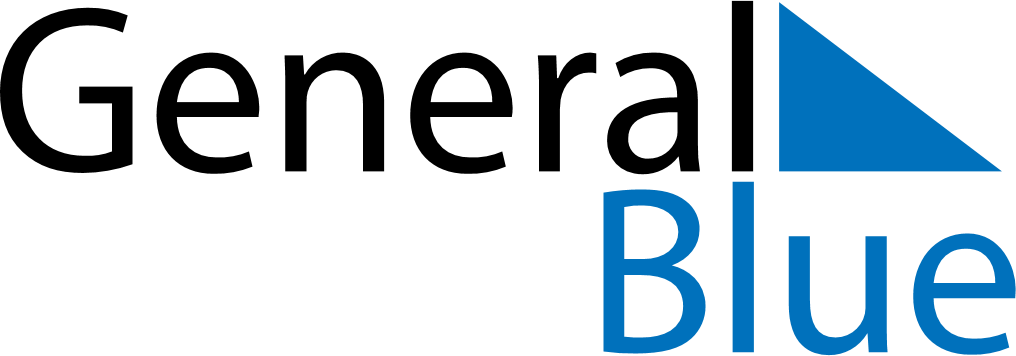 February 2024February 2024February 2024February 2024February 2024February 2024Akrehamn, Rogaland, NorwayAkrehamn, Rogaland, NorwayAkrehamn, Rogaland, NorwayAkrehamn, Rogaland, NorwayAkrehamn, Rogaland, NorwayAkrehamn, Rogaland, NorwaySunday Monday Tuesday Wednesday Thursday Friday Saturday 1 2 3 Sunrise: 8:51 AM Sunset: 4:54 PM Daylight: 8 hours and 3 minutes. Sunrise: 8:48 AM Sunset: 4:56 PM Daylight: 8 hours and 7 minutes. Sunrise: 8:46 AM Sunset: 4:59 PM Daylight: 8 hours and 12 minutes. 4 5 6 7 8 9 10 Sunrise: 8:44 AM Sunset: 5:01 PM Daylight: 8 hours and 17 minutes. Sunrise: 8:41 AM Sunset: 5:04 PM Daylight: 8 hours and 22 minutes. Sunrise: 8:39 AM Sunset: 5:06 PM Daylight: 8 hours and 27 minutes. Sunrise: 8:37 AM Sunset: 5:09 PM Daylight: 8 hours and 32 minutes. Sunrise: 8:34 AM Sunset: 5:12 PM Daylight: 8 hours and 37 minutes. Sunrise: 8:32 AM Sunset: 5:14 PM Daylight: 8 hours and 42 minutes. Sunrise: 8:29 AM Sunset: 5:17 PM Daylight: 8 hours and 47 minutes. 11 12 13 14 15 16 17 Sunrise: 8:27 AM Sunset: 5:19 PM Daylight: 8 hours and 52 minutes. Sunrise: 8:24 AM Sunset: 5:22 PM Daylight: 8 hours and 57 minutes. Sunrise: 8:22 AM Sunset: 5:24 PM Daylight: 9 hours and 2 minutes. Sunrise: 8:19 AM Sunset: 5:27 PM Daylight: 9 hours and 7 minutes. Sunrise: 8:17 AM Sunset: 5:29 PM Daylight: 9 hours and 12 minutes. Sunrise: 8:14 AM Sunset: 5:32 PM Daylight: 9 hours and 17 minutes. Sunrise: 8:11 AM Sunset: 5:34 PM Daylight: 9 hours and 23 minutes. 18 19 20 21 22 23 24 Sunrise: 8:09 AM Sunset: 5:37 PM Daylight: 9 hours and 28 minutes. Sunrise: 8:06 AM Sunset: 5:39 PM Daylight: 9 hours and 33 minutes. Sunrise: 8:03 AM Sunset: 5:42 PM Daylight: 9 hours and 38 minutes. Sunrise: 8:00 AM Sunset: 5:44 PM Daylight: 9 hours and 43 minutes. Sunrise: 7:58 AM Sunset: 5:47 PM Daylight: 9 hours and 49 minutes. Sunrise: 7:55 AM Sunset: 5:49 PM Daylight: 9 hours and 54 minutes. Sunrise: 7:52 AM Sunset: 5:52 PM Daylight: 9 hours and 59 minutes. 25 26 27 28 29 Sunrise: 7:49 AM Sunset: 5:54 PM Daylight: 10 hours and 4 minutes. Sunrise: 7:47 AM Sunset: 5:57 PM Daylight: 10 hours and 10 minutes. Sunrise: 7:44 AM Sunset: 5:59 PM Daylight: 10 hours and 15 minutes. Sunrise: 7:41 AM Sunset: 6:02 PM Daylight: 10 hours and 20 minutes. Sunrise: 7:38 AM Sunset: 6:04 PM Daylight: 10 hours and 26 minutes. 